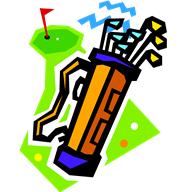 QUEEN’S HOUSE RETREAT & RENEWAL CENTRE      9th OBLATE SCRAMBLE GOLF TOURNAMENTSATURDAY, JUNE 27, 2015MOON LAKE GOLF & COUNTRY CLUB  HIGHLANDS & HEATHER COURSES7:45 am REGISTRATION/LIGHT BREAKFAST/PRACTICE RANGE9:00 am SHOT GUN START - TEXAS SCRAMBLE2:30 pm BUFFET DINNER, PRIZES, RAFFLES, CASH BARENTRY FEE:  $125.00/Player, or $500.00 per teamTEAM ENTRY FEES PAID IN FULL By Friday, May 29, 2015 will be eligible for the “EARLY BIRD” prize of $500.00 in cash.  Queen’s House is a spiritual oasis.  The Queen’s House experience is welcoming, accepting, valuing and loving people as they are.  Our role is to be partners with others on this earthly journey.  We look forward to your support by joining in the fun and challenge of playing in the 9th Annual Oblate Scramble Golf Tournament.  If you’re unable to attend we would greatly appreciate a donation for which you’ll receive a charitable income tax receipt.Please complete the attached Registration Form and return it to Queen’s House (601 Taylor Street West, S7M 0C9), fax 306 653-5941 or email it to devofficer@queenshouse.org  by Friday, June 12, 2015.  Your registration will be confirmed upon receipt.  On golf day, if there is rain, please check with Moon Lake Golf Course              306 382-5500 or with the tournament host (Gerry Weinkauf 306 280-0950) to see if the tournament is on or off.